§6103.  Judicial determination of breach of conditionIn all cases where a debtor has mortgaged real and personal estate to secure the performance of a collateral agreement or undertaking, other than the payment of money, and proceedings have been commenced to foreclose said mortgage for alleged breach of the conditions thereof, but the time of redemption has not expired, any person having any claim against the mortgagor and having attached said mortgagor's interest in said estate on said claim may file a complaint in the Superior Court in the county where such agreement has to be performed, where the owner of such mortgage resides or where the property mortgaged is situated, alleging such facts and praying for relief. Said court may examine into the facts and ascertain whether there has been a breach of the conditions of said mortgage, and if such is found to be the fact, may assess the damages arising therefrom, and may make such orders and decrees in the premises as will secure the rights of said mortgagee or his assignee, so far as the same can be reasonably accomplished, and enable the creditor, by fulfilling such requirements as the court may impose, to hold said property, or such right or interest as may remain therein by virtue of such attachment, for the satisfaction of his claim. Such claim may include possession of the property by the mortgagee for such time as the court deems just and equitable. Pending such proceedings, the right of redemption shall not expire by any attempted foreclosure of such mortgage.The State of Maine claims a copyright in its codified statutes. If you intend to republish this material, we require that you include the following disclaimer in your publication:All copyrights and other rights to statutory text are reserved by the State of Maine. The text included in this publication reflects changes made through the First Regular and First Special Session of the 131st Maine Legislature and is current through November 1. 2023
                    . The text is subject to change without notice. It is a version that has not been officially certified by the Secretary of State. Refer to the Maine Revised Statutes Annotated and supplements for certified text.
                The Office of the Revisor of Statutes also requests that you send us one copy of any statutory publication you may produce. Our goal is not to restrict publishing activity, but to keep track of who is publishing what, to identify any needless duplication and to preserve the State's copyright rights.PLEASE NOTE: The Revisor's Office cannot perform research for or provide legal advice or interpretation of Maine law to the public. If you need legal assistance, please contact a qualified attorney.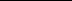 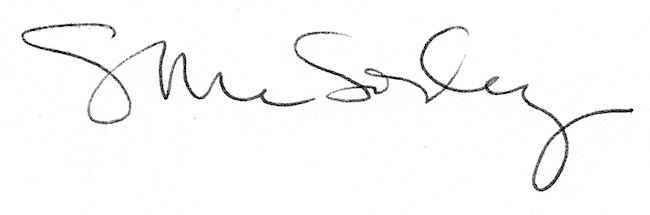 